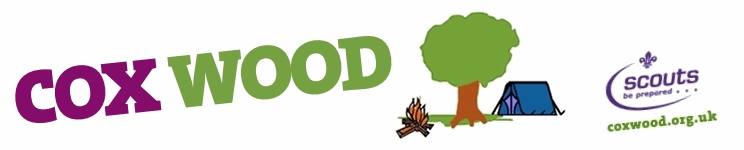 Price List 2019 All bookings must be made with a non-refundable £25.00 deposit which will be deducted from your total bill.  A £350 non-refundable deposit is required for sole use of Cox Wood. Sole use minimum charge does not include activities.If sole use is booked and if minimum charge has not been met, the minimum charge will be payable without exception.Payment in full will be required before leaving the site.All adults staying overnight on the camp must abide by the Scout Association Child Protection Policy** If site is not left tidy, buildings not cleaned after use etc an additional cleaning charge of £40.00 will be added to bill**Wrexham ScoutsScouts & GuidesCorporateCamping ChargesCamping ChargesCamping ChargesCamping ChargesCamping per person per 24hrs£4.00£5.00£7.00Kitchen (Clywedog/Alyn Lodge)£30.00£35.00£45.00Classroom (Dee Lodge)£25.00£30.00£40.00Gallery£25.00£30.00£40.00Large Barbecue Hire£10.00£10.00£10.00Day VisitsFree£2.00£3.00Sole Use (Minimum Charge)£400.00£500.00£700.00Activities with instructor (prices are for 1 hour session, maximum 12 people per session)Please note – prices are halved if using own equipment and instructorActivities with instructor (prices are for 1 hour session, maximum 12 people per session)Please note – prices are halved if using own equipment and instructorActivities with instructor (prices are for 1 hour session, maximum 12 people per session)Please note – prices are halved if using own equipment and instructorActivities with instructor (prices are for 1 hour session, maximum 12 people per session)Please note – prices are halved if using own equipment and instructorClimbing/Abseil£20.00£40.00By agreementCrate Stacking£20.00£40.00£60.00Archery£20.00£40.00£60.00Air Rifles£20.00£40.00£60.00Activities without instructor (per hour)Activities without instructor (per hour)Activities without instructor (per hour)Activities without instructor (per hour)Pedal Carts (3)£15.00£25.00£50.00Sumo Suits£20.00£25.00£40.00Small Games (each)£2.50£3.50£4.50Activities without instructor (per 4 hours)Activities without instructor (per 4 hours)Activities without instructor (per 4 hours)Activities without instructor (per 4 hours)Sumo Suits£40.00£50.00£80.00